Учебно-методическое пособие «Волшебная дорожка»Автор: Латышева С.В.Учебно-методическое пособие предназначено для работы с дошкольниками  и учащимися 1-х классов в букварный период.Если у ребёнка  не получается овладеть правилами русского языка, то ему поможет «Волшебная дорожка». Играя с «Волшебной дорожкой, ребенок запоминает буквы, звуки: гласные - согласные, твердые - мягкие, звонкие - глухие, шипящие; выполняет задания на звуковой анализ слов,  составление слов и предложений. Задачи методического пособия:систематизируют знания детей о звуках русского языка (за счёт целостного видения слова);способствуют лучшему восприятию информации (за счёт интеграции зрительного и тактильного восприятия);формируют навыки пространственного, абстрактного и логического мышления.улучшают моторику рук (за счёт постоянной работы с деталями дорожки);воспитывают интерес к предмету (за счёт необычной формы задания);тренируют дисциплину.Пособие включает в себя буквы русского алфавита, и предназначен для обучения детей чтению и письму. Пособие «Волшебная дорожка» позволяет составлять из букв слоги, слова, предложения, небольшие тесты, и превращает процесс обучения детей чтению в истинное удовольствие! Пособие «Волшебная дорожка состоит из  пластмассовых пробок: красного, зеленого и синего цветов, которые закручиваются на основу. Красные пробки - гласные звуки, синие пробки - твердые согласные звуки,  зеленые  пробки - мягкие согласные звуки, белые пробки - Ъ и Ь знаки, знаки препинания. Дети  должны закрутить крышки определенного цвета (красный цвет- гласный звук, синий цвет-согласный твердый звук, зеленый цвет-, согласный мягкий звук), которые соответствуют  данным буквам. 
В процессе занятий с пособием можно составлять слоги, слова и предложения. Ребенок может попытаться сам составить кроссворд, пособие позволяет "подвигать" слова, подобрать Пособие «Волшебная дорожка позволит разнообразить занятия по изучению букв и обучению чтению, превратить их в игру. В процессе занятий задействуются сразу несколько каналов восприятия информации. 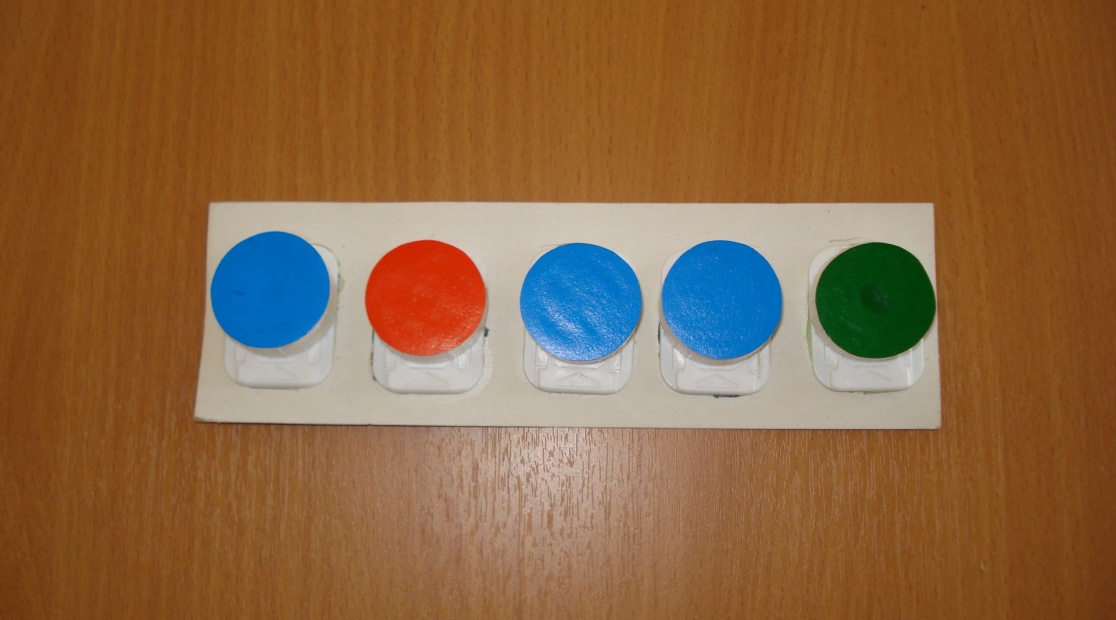 